AYUNTAMIENTODECASASDE VES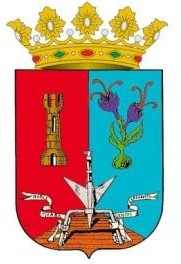 FICHA DE INSCRIPCIÓN VERANO INFANTIL2023Nombre y apellidos alumn@:  		 Edad:	  Nº Seguridad Social niño/a:____________________Nombre y apellidos/madre o padre:		D.N.I./madre opadreotutor/a:	Teléfono:	Teléfono2:	 Domicilio:			 Correo Electrónico: 			Autorizo al alumn@ a participar en las actividades y excursiones del Verano Infantil 2023SI           NODatos de interés:-Alergias:	-Medicamentos:	-Otros:	CUOTA:  20€MARCAR CON UNA X EL AÑO DE NACIMIENTO Declaración responsableAutorizo al Ayuntamiento, a publicar fotografías en sus redes de actividades en las que aparezca el/la menor.SI	NOEn Casas de Ves, a ____de ___________	de20___Firma: Madre,  padre o tutorPAGO: Para confirmar la inscripción se debe ingresar la cuota en la cuenta del Ayuntamiento en GLOBALCAJA ES59-3190-0037-5300-0897-9528 O UNICAJA BANCO ES27-2103-7772-7900-3000-2578.El justificante de ingreso debe entregarse en las oficinas del Ayuntamiento junto a la ficha de inscripción.GRUPO1 (de9:30 a11:30 h)GRUPO1 (de9:30 a11:30 h)GRUPO2 (de12:00 a14:00 h)GRUPO2 (de12:00 a14:00 h)201520112016201220132014